Lisbon Staffing UpdateTuesday, September 29, 2020Please join me in welcoming Jessica Massey to our Lisbon family. Ms. Massey joins Lisbon Elementary School as our new Counselor, bringing  a variety of experiences that will only enhance what we offer our students!  Please enjoy her letter to the community below:Hello and warm wishes Lisbon Elementary School Parents!My name is Jess Massey and I am the new school counselor for Lisbon Elementary School. I am very excited to be a part of your wonderful community! I moved to Sykesville, Maryland this summer from Springfield, Virginia and I am eager to get to know and work with each of you and your children this school year.I received both my Bachelor’s and Master’s degree from George Mason University in Fairfax, Virginia. I studied Psychology as an undergraduate before returning to George Mason to earn my Masters of Education in School Counseling and Development. Last year, I worked as one of the high school counselors for West Springfield High School in Springfield, Virginia and had a caseload of approximately 400 students. Prior to my high school counseling position, I interned at a Title I elementary school and a secondary school in Virginia. I have a variety of counseling and mental health experiences, which include working directly with diverse patients at an outpatient psychiatric facility in Reston, Virginia for over four years. In addition, I was a team member and mentor for children and adolescents in the Hispanics Against Child Abuse and Neglect (H.A.C.A.N) program during my undergraduate studies.I grew up overseas in countries such as Indonesia and Qatar, which contributed to my multicultural competence and compassion. In my spare time, I enjoy traveling, yoga, painting, movies, concerts, hiking, and spending time with friends, family, and my beloved dog, Pnuma. I am thrilled to be a member of the Lisbon community! I look forward to connecting with and supporting our students to optimize their scholastic, social, and emotional wellbeing and achievements.Once my Canvas page is activated, I will be able to organize individual sessions and lunch-bunches with students. I can be reached through my school email at jessica_massey@hcpss.org. I am also available to contact you through Google Meet for scheduled consultations or phone conferences through Google Voice. Thank you! Go Lions!Sincerely,Jess Massey, M. Ed.School CounselorLisbon Elementary School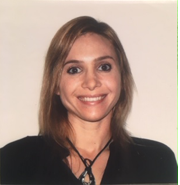 